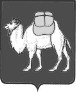 ТЕРРИТОРИАЛЬНАЯ ИЗБИРАТЕЛЬНАЯ КОМИССИЯКАЛИНИНСКОГО РАЙОНА ГОРОДА ЧЕЛЯБИНСКА(с полномочиями избирательной комиссии внутригородского района «Калининский район города Челябинска»)РЕШЕНИЕНа основании решений Совета депутатов Калининского района города Челябинска от 21 сентября 2020 года № 14/1 «О досрочном прекращении полномочий депутата Совета депутатов Калининского района города Челябинска Дамира Анесовиса Утарбекова»; от 21 сентября 2020 года № 14/2 «О досрочном прекращении полномочий депутата Совета депутатов Калининского района города Челябинска Армана Эдиковича Аракеляна»; от 21 сентября 2020 года № 14/3 «О досрочном прекращении полномочий депутата Совета депутатов Калининского района города Челябинска Дмитрия Сергеевича Ларина»; от 13 января 2021 года № 20/1 «О досрочном прекращении полномочий депутата Совета депутатов Калининского района города Челябинска Николая Александровича Ольховского», в соответствии с пунктом 8 статьи 71 Федерального закона № 67-ФЗ «Об основных гарантиях избирательных прав и права на участие в референдуме граждан Российской Федерации», частью 7 статьи 52 Закона Челябинской области от 29.06.2006 36-ЗО «О муниципальных выборах в Челябинской области» и на основании постановления избирательной комиссии Челябинской области от 16 июня 2014 года № 98/817-5 «О возложении на территориальную избирательную комиссию Калининского района города Челябинска полномочия избирательной комиссии внутригородского района «Калининский район города Челябинска» территориальная избирательная комиссия Калининского района города Челябинска (с полномочиями избирательной комиссии внутригородского района «Калининский район города Челябинска») РЕШИЛА:1.	Назначить дополнительные выборы депутатов Совета депутатов Калининского района города Челябинска по одномандатным избирательным округам № 6, 11, 18, 21 на 19 сентября 2021 года. 2.	Опубликовать настоящее решение в газете «Вечерний Челябинск».Председатель комиссии                		       	 	                  А.Ю. КурмаевСекретарь комиссии      		                                                             Н.М. Лусникова«25» июня 2021 г.                                             № 3 /18 -5О назначении дополнительных выборов депутатов Совета депутатов Калининского района города Челябинска по одномандатным избирательным округам № 6, 11, 18, 21 